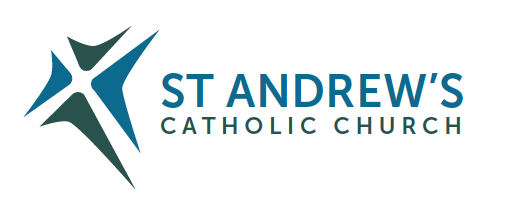    Parish Priest: Fr Behruz Rafat Telephone 01580 762785 Mobile: 07903 986646Address: The Presbytery, 47 Ashford Road, Tenterden, Kent TN30 6LL. Parish E-mail behruzrafat@rcaos.org.uk  Parish Website: www.standrewstenterden.orgDeacon: Rev. Jolyon Vickers Telephone: 01580 766449 Email:  jolyonvickers@rcaos.org.uk                                              Hire of Parish Hall:  Lesley McCarthy 07791 949652 E-mail: tenterdenparishcentre@rcaos.org.ukNewsletter Editor:  Patricia Sargent   01233 850963 E-mail: sargentpat51@gmail.comNewsletter for the two weeks commencing 2nd April 2023Palm Sunday of the Passion of the Lord through to the 2nd Sunday of EasterFather Behr writes:Dear ParishionersHoly Week at St Andrew’sMonday 3rd April 9.30am Morning Prayer from the Divine Office10am Mass followed by Stations of the Cross. 		            Confession available after MassTuesday 4th April 9.30am Morning Prayer from the Divine Office10am Mass							Confession available after MassWednesday 5th April 9.30am Morning Prayer from the Divine Office10am Word and Communion followed by Stations of the CrossThursday 6th April 9.30am Morning Prayer from the Divine Office			Confession available after Morning Prayer7.30pm Mass of the Lord’s Supper with washing of feet and watching until 10pm Good Friday 7th April 10:00 am Ecumenical witness service at the Town Hall3pm Good Friday PassionHoly Saturday 8th April 9.30am Morning Prayer from the Divine Office			Confession from 10:30 am to 11:00am8pm Easter Vigil MassEaster Sunday 9 April 10am Mass 12pm Traditional Latin Mass I encourage everyone to take part in the Sacred Triduum.I’d like to wish you a very blessed and joyful Easter. Thank you for your cards and gifts.Fr BehrYour Prayers are asked for: Those recently deceased:  Angela Clarke – Funeral Tunbridge Wells Crematorium Tuesday 4th April at 12:15Those ill or infirm: Mara McDermott, Jane McKinnon, June Munton, Maureen Escott, Ailish Cantwell (Jones), Sylwia Dorosz, Joe Adams, Ellie Lawrence, Patricia Hook, Josie Payne, Pat Holland and all those who are unwell and in need of our prayers.Those whose anniversaries of death occur at this time: Evelyn Mary Hargreaves, Raymond Ellis, John Hill, Kathleen Lawrence, Alex Hatch, Nora Mary McMahon, Peter Schouten, John Witham, Fiona Dodsworth, Andrew Lakhi, Ellen Lawrence, Ethel Klemen, Edgar Beard, Eric Beresford, Mary Goulding, Frederick Collison, Eric Booth, Elizabeth Booth, Suzanna Davis, John Keane, Catherine Beard, Gerald Salmon, Elizabeth Armstrong, Vera Ware (Hilda) and. Ellen Marren.ConfessionFr Behr is available for Confession every Saturday from 10.30am - 11am. He is also happy to visit those who are not able to come to church.  Easter flowers retiring collection-Please give generously to help with the cost of the flowers to adorn the church as part of our celebrations for Easter. Important Message from the Finance CommitteeEaster Day collection - the collections at the Easter services, (Easter Vigil, and Easter Day), provides the parishioners an opportunity to express their gratitude for the work our parish priest carries out throughout the year. The collections allow Father Behr to use the money for his personal needs. Easter and Christmas are the only occasions he can use the money for his personal needs. The rest of the year the collections are for use towards the upkeep and maintenance of the church and presbytery. Children’s LiturgyAll children who have not made their First Holy Communion are welcome to attend.  The next lesson with Liz Dumbleton is on Sunday 2 April during 10am Mass.Refreshments after MassRob and Isabella are doing the coffee morning on Sunday. Do stay for a coffee/tea and a chat if you have time.Divine Mercy Sunday April 16th at 3pm, followed by refreshments.We begin at 3pm the Hour of Mercy followed by Adoration and Chaplet of Divine Mercy. We finish at 4pm with Solemn Benediction then refreshments in the parish centre. Please put the date in your diary. Our Lord said to St Faustina“Souls that make an appeal to My mercy delight Me. To such souls I grant even more graces than they ask. I cannot punish even the greatest sinner if he makes an appeal to My compassion (Diary,1146). Beg for mercy for the whole world (570). No soul that has called upon My mercy has ever been disappointed (1541). “Southwark Diocesan Pilgrimage to Lourdes, 18th-25th August.Message from Bishop Paul. After the restrictions of the past few years, I’m delighted that we are now once more able to include support for pilgrims who need assistance for medical or mobility reasons. In Lourdes, those who are often marginalised are placed at the centre, and we who travel with them are blessed by their presence. I warmly invite you to join us. For details, please seehttps://www.tangney-tours.com/pilgrimages/lourdes/southwark-caVocationThinking more about vocation? Want to focus on and hear stories of mission and discipleship? Join the National Office for Vocation for 'The Conversation', where we have a panel of guests to discuss how they live out their vocation and the work they carry out in the Church. See how each person is called to follow Christ in their own discipleship journey and live out their mission. Here is a list of who will be joining us, with more guests to be announced:Jade Broadley - Director of Youth 2000Fr Gladson Dabre OSAHelena Judd - Radio Maria EnglandSr Carino O.P. - Dominican Sisters of St JosephFr Paul Kyne - Archdiocese of Southwark Vocations DirectorSimeon ElderfieldSr Maria Robb DCTo meet our panel and hear more about their vocation and discipleship story, book free now: https://www.eventbrite.co.uk/.../the-conversation-tickets...Best Wishes Father Behruz Rafat Holy Week services (1st – 9th April), Feasts and Mass intentions during the week.Holy Week services (1st – 9th April), Feasts and Mass intentions during the week.Saturday 1st AprilVigil Mass of SundayNo public Mass am10.30 -11am Confession6pm Vigil Mass  People of the Parish                               Reader: Pat, PeterSunday 2nd AprilPALM SUNDAY OF THE PASSION OF THE LORD10am Mass  Ron Basher RIP                                        Reader: Rachel, Kathy12 Midday Traditional Latin Mass Monday 3rd April10am Mass Our Lady Queen of Peace (see above)Tuesday 4th AprilSt Isidore, Bishop 7 Doctor of the Church)10am Mass  Donor’s  Intention (see above)Wednesday 5th AprilSt Vincent Ferrer, Priest10am Service of the Word and Holy Communion followed by the Stations of the CrossThursday 6th AprilMAUNDY THURSDAY9.30am Morning Prayer from the Divine OfficeConfession available after Morning Prayer7.30pm Mass of the Lord’s Supper with washing of feet.        Reader: SuzanneFriday 7th AprilFRIDAY OF THE PASSION OF THE LORD (GOOD FRIDAY)St John Baptiste de la Salle, Priest; St Henry Walpole, Martyr 10am   Ecumenical witness service at the Town Hall 3pm The Passion of the Lord        Readers:  James, Lorraine (or Suzanne) COLLECTION FOR THE HOLY PLACES OF PALESTINESaturday 8th AprilHOLY SATURDAYEASTER VIGIL IN THE HOLY NIGHTSt Julie Billiart, ReligiousNo public Mass am10.30 -11am Confession8pm Vigil Mass  Martin Cummins RIP      Readers: Brian, Lynton, Frances, PatSunday 9th April EASTER SUNDAY OF THE RESURRECTION OF THE LORD10am Mass   People of the Parish                   Reader: Collette12 Midday Traditional Latin Mass Next week’s services (10th – 15th April), Feasts and Mass Intentions during the week.Next week’s services (10th – 15th April), Feasts and Mass Intentions during the week.Monday 10th Aprilwithin the Octave of EasterNo MassTuesday 11th Aprilwithin the Octave of EasterNo Mass Wednesday 12th April within the Octave of Easter10am Service of the Word and Holy CommunionThursday 13th Aprilwithin the Octave of EasterNo Mass Friday 14th Aprilwithin the Octave of Easter10am Mass  Margaret and Nick10.30 – 11.30am AdorationSaturday 15th Aprilwithin the Octave of EasterNo public Mass am10.30 -11am Confession6pm Vigil Mass     Mark and Anna                                     Reader: JamesSunday 16th April   SECOND SUNDAY OF EASTER10am Mass  People of the Parish                               Reader: Brian12 Midday Traditional Latin Mass Flowers: for Maundy Thursday – Altar of repose – SuzanneHoly Saturday – All arrangers for Easter decorations15th April – Breeda (Tweaking)Flowers: for Maundy Thursday – Altar of repose – SuzanneHoly Saturday – All arrangers for Easter decorations15th April – Breeda (Tweaking)